Nineteenth Practical Software and Systems Measurement (PSM)USERS’ GROUP WORKSHOPRegistration Form“Fundamental Measurement Principles: The Basis forAdvanced Engineering Decision Information”Crystal City, Arlington, VA10 - 14 September 2018MEETING SITE:Lockheed Martin Global Vision Center 2121 Crystal DriveArlington, VA 22202You are responsible for making room reservations.  There are many hotels near the meeting location, in Crystal City.TRANSPORTATION:National Airport (DCA) - 1 mile SW - free hotel shuttle, metro, or taxiDulles (IAD) - 28 miles W - Super Shuttle or taxiBWI International Airport (BWI) - 37 miles NE - public transit, shuttle, or taxi
AMTRAK Train Station Union Station, D.C. (WAS) - 8 miles NE - metro or taxiUSER GROUP FEES:$295 if registration form* is received by August 15, 2018(your credit card will be charged on September 7, 2018)$395 if registration form* is received after August 15, 2018Complete and submit the attached registration form.REGISTRATION:The PSM Support Center will email participants a confirmation email after receiving a completed registration form.REFUND POLICY:Cancellations received by email or in writing to the PSM Support Center by September 5, 2018, will receive a refund. Substitutions or alternate persons are acceptable.NINETEENTH ANNUAL PSM USERS’ GROUP MEETINGS and WORKSHOPS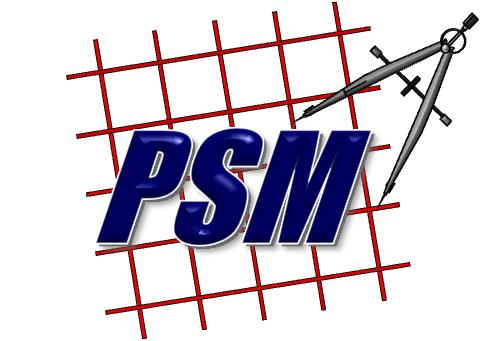 Crystal City, VA10-14 September 2018REGISTRATION FORMPayment Options:  (Billing/Invoicing/DD1556 is not an acceptable form of payment.)Users’ Group Fees:$295 if payment is received by August 15, 2018$395 if payment is received after August 15, 2018(  ) Check enclosed and payable to “IEI” (Independent Engineering, Inc.)  Address on bottom of this form.or:	(  ) Credit cardMC		Visa	or:	(  ) Use paypal option “Pay now” on the PSM web site, http://www.psmsc.com/Events.asp, under the Users’ Group section (DO NOT USE THIS OPTION IF YOU ARE PAYING WITH A GOVERNMENT PURCHASE CARD)Attendee Information:Next page, please.A training course will be held Monday, 10 September.  If you plan to attend, please check the box below:	  PSM One-Day Training Course (Recommended for individuals with little or no PSM experience.)I will be attending Users’ Group events on:  Tuesday	  Wednesday	  Thursday	  FridayLunch will be provided for attendees, with registration.  Please check the appropriate boxes below:  I will attend lunch on Monday  I will attend lunch on Tuesday  I will attend lunch on Wednesday  I will attend lunch on ThursdayThe group dinner will be held on Wednesday, 12 September.  Please check the appropriate boxes below:	  Myself  Myself and ____ guest(s) (Guests are welcome to attend the group dinner on Wednesday evening for an additional fee.  The cost of dinner has not yet been determined.  However, we expect it to be approximately $40/per person.  The cost of the dinner will be processed separately.)*If you have any special dietary needs, please contact Dave Morris (contact information below).Attire is business casual.The agenda will be updated (as we accept presentations and workshops) and posted on the PSM web site, http://www.psmsc.com/Events.aspSubmit this form in one of two ways:MAIL:	PSM Administrative Services	    				EMAIL: psmug2018@psmsc.com	PSM 2018 Users’ Group		    47196 Middle Bluff Place 	Potomac Falls, VA 20165	Phone: 703-405-2191Sponsored by the PSM Support Center and the International Council on Systems EngineeringWeb site: http://www.psmsc.com 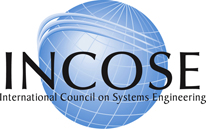 PROGRAM AT A GLANCEPROGRAM AT A GLANCEMonday, September 10Registration, PSM One-Day TrainingTuesday, September 11Welcome, Keynote, Presentations, WorkshopsWednesday, September 12Keynote, Presentations, Workshops, group DinnerThursday, September 13Presentations, WorkshopsFriday, September 14Presentations, Workshop Outbriefs, Wrap-Up session (am only)Name on card:Name on card:Name on card:Card #:Card #:Card #:Expiration date:3 Digit Code:Zip Code:Last Name/First Name/ MI: Organization (if using an acronym, please define):Name to appear on badge:Mailing Address:City/State/Zip:Telephone/FaxEmail:US Citizen:       Yes	No	       (if no, we will ask for some additional information)